Señor (a) A & A INGENIEROS LTDA - EN LIQUIDACIONRepresentante legal (o quien haga sus veces)BOGOTA D.C.  Referencia: Aviso de Notificación en Cartelera y Página WebTipo de acto administrativo: RESOLUCION No. 382 del 10 de mayo 2021Expediente No. 3-2018-07373-283Respetado (a) Señor (a):De conformidad con lo establecido en el artículo 69, inciso 2 del Código de Procedimiento Administrativo y de lo Contencioso Administrativo, se fija el presente AVISO con copia íntegra del RESOLUCION  No. 382 del 10 de mayo 2021, proferida por la Subdirección de Investigaciones y Control de Vivienda, en la página electrónica http://www.habitatbogota.gov.co/transparencia/normatividad/notificaciones, de la Secretaría del Hábitat - Subsecretaría de Inspección Vigilancia y Control de Vivienda y en la cartelera ubicada en la Carrera 13 # 52-13, por un término de cinco (5) días hábiles.El citado acto administrativo permanecerá publicado desde el día 19 de agosto de 2021 siendo las siete (7:00) a.m., hasta el día 25 de agosto de 2021, siendo las cuatro y treinta (4:30) p.m., en consecuencia, notificación se considerará surtida al finalizar el día 26 de agosto de 2021.Contra la presente resolución procede el recurso de reposición ante este Despacho y el de apelación ante la Subsecretaría de Inspección, Vigilancia y Control de Vivienda de la Secretaría Distrital del Hábitat, los cuales se podrán interponer en la diligencia de notificación personal, o dentro de los diez (10) días hábiles siguientes a ella, o a la notificación por aviso, o al vencimiento del término de publicación según el caso, de conformidad con lo dispuesto en los artículos 74 y siguientes del Código de Procedimiento Administrativo y de lo Contencioso Administrativo.La presente resolución rige a partir de la fecha de su expedición.Cordialmente, 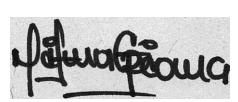 MILENA GUEVARA TRIANASubdirectora de Investigaciones y Control de Vivienda Proyectó: Gloria Esperanza Sierras – Contratista Subdirección de Investigaciones y Control de Vivienda.Revisó: Juan Camilo Corredor Pardo - Profesional Universitario Subdirección de Investigaciones y Control de Vivienda.